                                                                                                                                                                                   610000, г. Киров, ул. Спасская, д.18 оф.33, факс: (8332) 219-920, E-mail.: kirovavtogaz@mail.ru        ИНН 4345169260, КПП 434501001, ОГРН 1074345012576, ОКПО 98460905,                                        р/сч 40702810892000002553 в Ф. в г. Киров ОАО «Банк ВТБ Северо-Запад»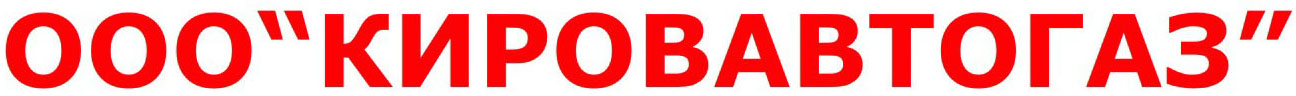 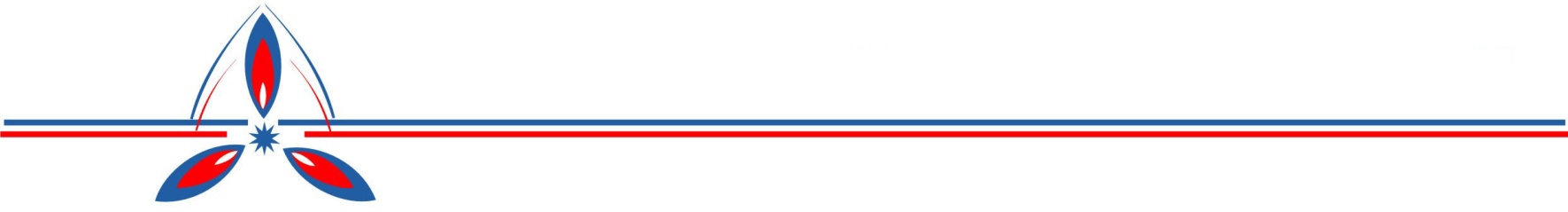                                   БИК 043304750, кор/сч. 30101810200000000750Тарифы на 2014 год для потребителей, оплачивающих производство и передачу тепловой энергии 1 ГкалРешение правления РСТ Кировской области № 48/83 от 18.12.2013 г.Уржумский район, с. Русский Турек.01.01.2014 – 30.06.2014 г.г. – 2005,40 руб.01.07.2014 – 31.12.2014 г.г. – 2088,70 руб.Немский район (пгт. Нема, с. Архангельское)01.01.2014 – 30.06.2014 г.г. – 1415,90 руб.01.07.2014 – 31.12.2014 г.г. – 1459,80 руб.Нолинский район (г. Нолинск, с. Швариха, с. Зыково, пос. Перевоз, с. Кырчаны, д. Чащино, пос. Медведок)01.01.2014 – 30.06.2014 г.г. – 1910,40 руб.01.07.2014 – 31.12.2014 г.г. – 1934,30 руб.Сунский район (п. Новый)01.01.2014 – 30.06.2014 г.г. – 1958,50 руб.01.07.2014 – 31.12.2014 г.г. – 1999,30 руб.Сунский район (с. Нестино)01.01.2014 – 31.12.2014 г.г. – 1999,30 руб.Сунский район (д. Кокуй, с. Плелое, д. Краснополье, с. Верхосунье)01.01.2014 – 30.06.2014 г.г. – 1958,50 руб.01.07.2014 – 31.12.2014 г.г. – 2017,80 руб.г. Киров (Нововятский район)01.01.2014 – 31.12.2014 г.г. – 1208,00 руб.НДС не взимается  в соответствии со ст. 346.11 НК РФ	для потребителей, оплачивающих производство и передачу горячей воды 1 м3Решение правления РСТ Кировской области № 48/114 от 18.12.2013 гг. Киров (Нововятский район)01.01.2014 – 30.06.2014 г.г. – 114,20 руб.01.07.2014 – 31.12.2014 г.г. – 115,46 руб.НДС не взимается  в соответствии со ст. 346.11 НК РФ